Муниципальное казенное  дошкольное образовательное учреждение детский сад комбинированного вида № 14Принято на заседании		                   Утверждаю:			Совета педагогов		                             Заведующий МКДОУ детский сад 14 Протокол № 1				         ___________ С.А. Максимоваот 30.08.2013 г.	                                        Приказ №      от 30.08.2013 г.										          Ниткография«Забавные превращения веревочки»(дополнительное образование детей 5-7 лет)Срок реализации: 1 год                                                 Разработчик: Ладыгина Наталья Александровна                                                 воспитатель ГО Красноуфимск2013ОглавлениеПояснительная записка………………………………стр.3Учебно-тематический план………………………….стр.8Содержание курса…………………………………...стр.9Требования к уровню образованности воспитанников……………………………………...стр.12Учебно-методическое обеспечение………………..стр.13Список литературы…………………………………стр.14Аннотация…………………………………………..стр.15Сведения об авторе…………………………………стр.15I.Пояснительная записка         Всем педагогам, которые работают с детьми дошкольного возраста, очень хорошо известна связь между развитием мелкой моторики и развитием речи. Другими словами, чем больше развиты пальчики малыша, тем успешнее будет формироваться его речь. Недаром мудрая пословица гласит: «Рука научит голову». Развитая мелкая моторика пальцев рук является одним из показателей интеллектуальности ребенка. В.А. Сухомлинский писал: «Чем больше мастерства в детской руке, тем умнее ребенок». В настоящее время используется большое количество средств и методов для развития мелкой моторики. Это рисование (мелки, карандаши, краски), лепка, работа с ножницами, которая требует точности движений и силы, всевозможные мелкие конструкторы, мозаики, игрушки, штриховки, обводки. Еще одним способом совершенствования пальчиковой моторики детей можно считать метод ниткографии-- yarn painting.  Ниткография - выкладывание с помощью шнурка или толстой нити контурных изображений различных предметов, т.е. "рисование" с помощью нити. Корни ниткографии можно обнаружить у народа Уичоли. С древних времен индейский народ уичоли, проживающий в центральной Мексике, изготавливает своеобразные картины из пряжи, называемые nierika. Также широко известны своеобразные картины уичоли, выполненные в характерном стиле из шерстяной пряжи. Традиционно они представляют собой круглую или квадратную дощечку с отверстием в центре, покрытую с обеих сторон смесью пчелиного воска и сосновой смолы, на которую наклеивают разноцветные шерстяные нити.Согласно повериям, дощечки с такими картинами являются проводниками в мир духов. "Рисунки", выполненные толстой нитью или шнуром, отличаются мягкостью получаемых форм, кажутся объемными и "живыми", по сравнению с обычным контурным изображением. Работая с мягкой и пушистой нитью, дети успокаиваются, у них появляется интерес к рисованию. Работа требует усидчивости, кропотливости. У детей заметно развивается глазомер, так как они видят, какую по длине нитку надо взять, какой длины провести клеевую линию, при наклеивании нити.Работа с нитью позволяет решать сразу несколько дидактических задач:• совершенствовать зрительное восприятие детей;• развивать зрительно-моторную координацию;• формировать плавность, ритмичность и точность движений;• подготавливать руку ребенка к письму.В коррекционной работе отмечена также психотерапевтическая роль  складывания бумаги, т.к. ребенок имеет возможность поиграть продуктом своего труда, оформить игрушками уголок, подарить родителям или друзьям. Цель программы: развитие творческих способностей и мелкой моторики пальцев рук детей с общим недоразвитием речи методом ниткографии.Задачи программы:
• совершенствовать зрительное восприятие детей;• развивать зрительно-моторную координацию;• формировать плавность, ритмичность и точность движений;• подготавливать руку ребенка к письму.Формы и методы обучения: В процессе занятий используются различные формы : традиционные, комбинированные и практические занятия; игры, праздники, конкурсы и другие.Методы, в основе которых лежит способ организации занятий: Словесные (устное изложение, беседа, рассказ, лекция и т.д.);Наглядный (показ иллюстраций, наблюдение, показ (выполнение) педагогом, работа по образцу);Практический (выполнение работ по инструкционным картам, схемам).Методы, в основе которых лежит уровень деятельности детей:Объяснительно-иллюстративный – дети воспринимают и усваивают готовую информацию;Репродуктивный – дети воспроизводят полученные знания и освоенные способы деятельности;Частично-поисковый – участие детей в коллективном поиске, решение поставленной задачи совместно с педагогом;Исследовательский – самостоятельная творческая работа.Методы, в основе которых лежит форма организации деятельности детей на занятиях:Фронтальный – одновременная работа со всеми;Индивидуально-фронтальный – чередование индивидуальных и фронтальных форм работы;Групповой – организация работы в группах;Индивидуальный – индивидуальное выполнение заданий, решение проблем.Место педагога в деятельности по обучению детей, меняется по мере развития овладения детьми навыками ниткографии. Информационный материал, небольшой по объему, интересный по содержанию, дается как перед выполнением «рисунка», так и во время работы.Программа «Ниткография»  предусматривает участие в конкурсах и выставках. Это является стимулирующим элементом, необходимым в процессе обучения.Характеристика ожидаемых результатов.Должны иметь представление:Что такое ниткография;Историю возникновения ниткографии;Основные приемы работы;Название, правила пользования ручными инструментами для обработки бумаги, картона, и других материалов, техника безопасной работы с ними;Должны уметь:Подбирать нити нужного цвета;Пользоваться чертежными инструментами, ножницами:Применять на практике теоретические знания метода ниткографии;Анализировать образец, анализировать свою работу;Составлять композицию на листе бумаги; Уметь красиво, выразительно эстетически грамотно оформить рисунок.Должны овладеть навыками:Выкладывание с помощью шнурка или толстой нити контурных изображений различных предметов, т.е. "рисование" с помощью нити.Этапы реализации программы:1 этап: подготовительный2 этап: основной3 этап: заключительный     Программа составлена для детей 5-7 лет и рассчитана на 1 год обучения. Оптимальное количество детей в группе 10 человек. Занятия проводятся 2 раза в месяц в форме совместной  деятельности во вторую половину дня, по  25-30 минут ( СанПиН 2.4.1.3049-13). Учитывая комплексный подход к развитию ребенка, занятия ведутся во взаимосвязи с работой  психологов, логопедов и педагогов других коррекционных занятий. Каждое занятие включает теоретическую часть и практическое выполнение задания. Теоретические сведения – это объяснение нового материала, информация познавательного характера, общие сведения о предмете изготовления. Практические работы включают изготовление, оформление работ, отчет о проделанной работе. Отчет о проделанной работе позволяет научить ребенка последовательности в работе, развить навыки самоконтроля. 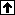 В процессе обучения возможно проведение корректировки сложности заданий и внесение изменений в программу, исходя из опыта детей и степени усвоения ими учебного материала. Каждое занятие включает мотивацию, художественное слово, пальчиковую гимнастику, физминутку. Во время выполнения работ в технике ниткографии для снятия излишней возбудимости детей, создания непринужденной и творческой атмосферы используются аудиозаписи звуков живой природы и музыки, а также элементы сказкотерапии. В результате у детей происходит выравнивание психомоторных процессов, изменение их поведения, улучшение личных взаимоотношений. Ведь всем известно, что музыка и сказка влияет на эмоциональное состояние и настроение ребенка.Формы контроля реализации программы:•	Входной  (опрос, тесты)•	Промежуточный  (выставка работ воспитанников)•	Итоговый (итоговая выставка, защита творческих проектов)      Программа «Ниткография» художественно-эстетической направленности разработана на основе методических пособий следующих авторов: О.А.Новиковская, А.В.Никитина и др. В отличие от уже имеющихся разработок программа составлена по календарно-тематическому принципу планирования на основе лексической темы, что соответствует основному принципу организации коррекционно-образовательного процесса в ДОУ. II.Учебно-тематический планIII.Содержание курса1.Вводное занятие.      Знакомство с техникой Ниткография. Беседа по охране труда. Правила поведения, правила пользования материалами. Выкладывание простых узоров на бархатной бумаге.2.Неваляшка. Лексическая тема «Игрушки»    Рассказ педагога. Лексико-грамматические игры и упражнения: «Что делают игрушки?», «Назови картинки», «Игрушки спрятались», «Игрушки-малютки». Практическая работа «Неваляшка» из веревочки.3.Осенний листочек. Лексическая тема «Деревья»    Рассматривание осенних деревьев. Рассказ педагога. Лексико-грамматические игры и упражнения: «Картинки осени». Развитие связной речи: составление рассказа «Осень». Практическая работа.4.Яблоко. Лексическая тема «Фрукты»    Рассказ педагога. Лексико-грамматические игры и упражнения: «Овощ или фрукт?», «Что у кого?», «Договори предложение». Сенсорное развитие: «Посчитай фрукты». Практическая работа.5.Гриб-боровик. Лексическая тема «Грибы»   Рассказ педагога. Лексико-грамматические игры и упражнения: «Верно-неверно», «Угостим зверушек». Практическая работа.6.Осеннее дерево. Лексическая тема «Осень»   Беседа о приметах осени. Лексико-грамматические игры и упражнения: «Назови время года». Практическая работа.7.Лебедь. Лексическая тема «Перелетные птицы»Беседа о перелетных птицах. Лексико-грамматические игры и упражнения: «Угадай птицу по описанию», «Какой птички не стало?». Практическая работа.8.Лошадь с жеребенком. Лексическая тема «Домашние животные»   Рассказ педагога. Лексико-грамматические игры и упражнения: «Кто это?», «Выбери картинку!». Сенсорное развитие «Обведи пальчиком!». Практическая работа.9.Ежик. Лексическая тема «Дикие животные»  Рассказ педагога. Лексико-грамматические игры и упражнения: «»Где живут звери?», «Кому это нужно?». Сенсорное развитие: «Длинный или короткий?». Практическая работа.10.Девочка. Лексическая тема «Человек. Части тела»       Рассказ педагога. 	Лексико-грамматические игры и упражнения: «Подбери слова», «Ответь на вопросы», «Кто выше, кто ниже». Практическая работа.11.Снеговик. Лексическая тема «Зима. Зимние забавы»    Рассматривание зимних пейзажей. Рассказ педагога. Лексико-грамматические игры и упражнения: «Ответь на вопросы правильно». Практическая работа.12.Снегирь. Лексическая тема «Зимующие птицы»    Рассказ педагога. Лексико-грамматические игры и упражнения: «Кто это?». Практическая работа.13.Чайник. Лексическая тема «Посуда» Рассказ педагога. Лексико-грамматические игры и упражнения: «Назови посуду», «Четвертый лишний». Беседа по охране труда . Практическая работа.14. Белый медведь. Лексическая тема «Животные Севера»    Рассказ педагога. Лексико-грамматические игры и упражнения: «Накормим зверей!», «Чьи детеныши?». Практическая работа.15. Сосульки. Лексическая тема «Весна»    Беседа о весне. Рассказ педагога. Лексико-грамматические игры и упражнения: «Назови время года», «Пришла весна!». Практическая работа.16. Одуванчик. Лексическая тема «Цветы»  Экскурсия на луг. Рассматривание цветущих растений. Рассказ педагога. Практическая работа.17.  Бабочки-красавицы. Лексическая тема «Насекомые»    Рассматривание иллюстраций с насекомыми. Рассказ педагога. Лексико-грамматические игры и упражнения: «Назови насекомое». Практическая работа.18. Оформление выставки.    Оформление альбома детских работ за период обучения.IV.Требования к уровню образованности воспитанников                  (планируемый результат): уметь находить новые способы для художественного изображения;уметь передавать в работах свои чувства с помощью различных средств выразительности;овладеть умениями и навыками правильного выполнения изделия, соблюдая алгоритм работы и технику безопасной работы;овладеть техническими и изобразительными навыками;уметь украсить свою поделку, добавлять недостающие детали (глаза, усы,  и т.п.); работать самостоятельно, точно соблюдая инструкцию; добиваться конечного результата; самостоятельно и справедливо оценивать конечный результат своей работы и работы сверстников; уметь находить собственную ошибку в работе и выявлять причину неудачиV.Учебно-методическое обеспечениеУчебные и методические пособия:• Научная, специальная, методическая литература(См. список литературы).Список оборудования и материалов, необходимых для занятий оригами:Учебные столы и стульяВыставочные стендыБелый картонЦветной картонЦветные ниткиПростые карандашиЦветные карандашиСтирательные резинкиФломастерыАкварельные краскиКисточкиБаночки для водыТрафареты с кругамиЛинейкиНожницыКлей ПВАКисточки для клеяБумажные салфеткиКоробочки для мусораМагнитофонФонотекаИнструктажи:по технике безопасности при работе с ножницами, с клеемпо правилам пожарной безопасностипо технике безопасности во время экскурсийVI.Список литературыО.А. Новиковская  Ниткография. Конспекты занятий по развитию пальчиковой моторики и речи (от 3 до 7 лет). – СПб.: Паритет, 2008.А.В. Никитина Рисование веревочкой. Практическое пособие для работы с детьми дошкольного возраста в логопедических садах.- КАРО, 2006.Журнал Дошкольное воспитание, 2011 №10,12;  2012 № 1,2Р.Г. Казакова Рисование с детьми дошкольного возраста: нетрадиционные техники, планирование, конспекты занятий. М, 2001.Н.В. Гультяева Ниткография «Солнечная система», «Дошкольное воспитание» №2 – 2004.VII.Аннотация   Ниткография - выкладывание с помощью шнурка или толстой нити контурных изображений различных предметов, т.е. "рисование" с помощью нити. Ниткография  является не только увлекательным способом проведения досуга, но средством решения многих педагогических задач, в том числе и коррекционных. Программа «Забавные превращения веревочки» разработана и реализуется в группе для детей, имеющих речевые нарушения. Программа «Забавные превращения веревочки» художественно-эстетической направленности разработана на основе методических пособий следующих авторов: Новиковской О.А., Никитиной А.В. и др. В отличие от уже имеющихся разработок программа составлена по календарно-тематическому принципу планирования на основе лексической темы, что соответствует основному принципу организации коррекционно-образовательного процесса в ДОУ.Программа составлена для детей 5-7 лет и рассчитана на 1год обучения.Этапы реализации программы:1 этап: подготовительный2 этап: основной3 этап: заключительный Цель программы: развитие творческих способностей и мелкой моторики пальцев рук детей с общим недоразвитием речи методом ниткографии.VIII.Сведения об автореЛадыгина Наталья Александровнавоспитатель I квалификационной категорииМесто работы: Муниципальное казенное  дошкольное образовательное учреждение детский сад комбинированного вида № 14Образование: средне-специальноеПедагогический стаж: 17 летТемаТемаОбщее количество(мин)В том числе:В том числе:ТемаТемаОбщее количество(мин)теория(мин)практика(мин)1.ОсеньВводное занятие. Выкладывание простых узоров на бархатной бумаге258172.ОсеньНеваляшка258173.ОсеньОсенний листочек258174.ОсеньЯблоко258175.ОсеньГриб-боровик258176.ОсеньОсеннее дерево258177.ОсеньЛебедь258178.ЗимаЛошадь с жеребенком258179.ЗимаЕжик2581710.ЗимаДевочка2581711.ЗимаСнеговик2581712.ЗимаСнегирь2581713.ЗимаЧайник2581714.ЗимаБелый медведь2581715.ВеснаСосульки2581716.ВеснаОдуванчик2581717.ВеснаБабочки-красавицы2581718.ВеснаОформление выставки25--Итого:7ч50мин (450мин)7ч50мин (450мин)7ч50мин (450мин)